Jakarta, 10 Desember 2016Kepada Yth,Manager HRDdi tempatDengan hormat,Bersama ini saya ingin mengajukan surat permohonan untuk melamar pekerjaan di perusahaan yang Bapak/ Ibu pimpin.Saat ini saya berusia 27 tahun, pendidikan terakhir saya DIII Jurusan Komputersisasi Akuntansi Bina Sarana Informatika. Pengalaman kerja terakhir saya di PT. Lemindo Abadi Jaya sebagai staff Purchasing/ Procurement.Saya adalah seorang yang cepat belajar dan mau mempelajari sesuatu hal yang baru, dapat menerima tanggung jawab, memiliki motivasi tinggi dalam bekerja, dan mempunyai semangat kerja dalam tim. Saya memiliki kemampuan mengoperasikan komputer seperti Ms Word, Ms. Excel, Ms. Powerpoint, Ms. Dynamic Axapta 2009, Axapta, dan internet. Sebagai bahan pertimbangan berikut saya lampirkan pas photo terbaru ukuran 4x6, photocopy KTP, Daftar Riwayat Hidup, Photocopy Ijazah terakhir, photocopy traskrip nilai dan paklaring/ surat pengalaman kerja.Demikian surat lamaran ini saya buat, besar harapan saya agar dapat bergabung dengan perusahaan yang Bapak/ Ibu pimpin. Atas perhatiannya saya ucapkan terima kasih.Hormat saya,Uki RahayuDAFTAR RIWAYAT HIDUP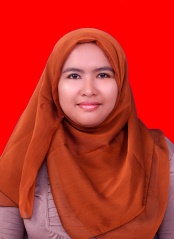 IDENTITAS     Nama		: Uki RahayuJenis Kelamin		: PerempuanTemmpat/ Tanggal Lahir	: Jakarta/ 18 Oktober 1989Agama		: IslamStatus		: MenikahKewarganegaraan		: Indonesia	Alamat tinggal			: Griya Cileungsi 5 Blok A6 No. 5, Mampir Barat,				  Cileungsi, Bogor, Jawa BaratAlamat KTP	: Jl. Hankam Setu 004/003 No. 51, Setu, Cipayung	Jakarta Timur 13880No. Hp	: 0818-0641-4123/ 0857-1637-1137E-mail	: rahaiiu.uqie.89@gmail.comPENDIDIKAN FORMALBina Sarana Informatika, Jurusan  Komputersisasi Akuntansi		2006-2011 SMKN 51 Jakarta								2003-2006SLTPN 259 Jakarta								2000-2003SDN Setu 04 Jakarta								1994-2000KEMAMPUANKemampuan Dasar AkuntansiKemampuan mengoperasikan  Komputer (Ms. Word, Ms. Excel, Ms. Power Point, Ms.Outlook)Microsoft Dynamix Axapta 2009AccurateInternetPENGALAMAN KERJABekerja di PT. Lemindo Abadi Jaya dari tanggal 01 Februari 2014 s/d 31 Juli 2016 sebagai Staff Procurement/ Staff Purchasing,Bekerja di PT. Lemindo Abadi Jaya dari tanggal 21 Oktober 2011 s/d 31 Januari 2014 sebagai Admin Marketing Planning,Bekerja di ROSE FARM dari tanggal 09 Desember 2010 s/d 31 September 2011 sebagai Admin Gudang,Bekerja di PT. Niro Mulia Supermarket dari tanggal 20 Agustus 2008 s/d 31 Desember 2009 sebagai Kasir.Demikian Daftar Riwayat Hidup ini saya buat dengan sebenar- benarnya.Hormat saya,						     		      Uki rahayu